Муниципальное бюджетное общеобразовательное учреждение «Гуринская средняя общеобразовательная школа»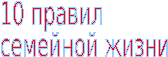 или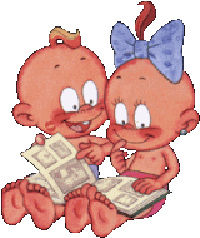 Педагог - психолог: Тупицына В.П.2021г.Десять правил семейной жизниЭти правила помогут не только добиться равновесия в семейной жизни взрослых, но и создать правильное представление о семье для детей, а так же овладеть представителям подрастающего поколения нравственной культурой в сфере взаимоотношений полов.1.Семейная азбука начинается с местоимения «Мы».Каждый из супругов должен «приглушить» свое «Я» и все воспринимать, делать и строить свою жизнь с позиции «Мы». Соблюдение этого правила серьезно пополнит семейную жизнь счастьем, взаимопониманием, радостью.2. Спеши повторить хорошее. Сделал хорошее дело, спеши еще сделать хорошее для супруга, для семьи. Это наполнит счастьем не только того, для кого сделано то хорошее, но и самого делающего добро.3. Остановлюсь в гневе.Мудрое правило: не спеши излить свой гнев, подумай, осмысли ситуацию, умей понять и простить супруга.4. Если ты (он) уверена, что он (она) виноват, то ищи причину в себе.В истинном смысле во взаимоотношениях супругов в конкретных ситуациях почти всегда виноваты оба, и если случится проступок, в котором явно виноват один из супругов, то почва для проступка была, возможно, когда-то подготовлена другим супругом.5. Каждый шаг навстречу равен многим дням радости, каждый шаг в сторону от семьи, от супруга – многим горьким дням. В молодых же семьях часто бывает наоборот – поссорились супруги, ни один из них не хочет сделать шаг навстречу, ждет, когда это сделает другой. А иногда еще хуже того – действует по принципу: «ты мне сделал плохо, а я тебе еще хуже сделаю», как говорится, «зуб за зуб». Все это приводит к серьезным разногласиям в семье.6. Доброе слово – хорошо, а доброе дело – лучше.Безусловно, везде доброе дело лучше, чем доброе слово. Но в семейных отношениях иногда доброе слово значит не меньше, чем доброе дело.7. Умей не только вставать на место другого, но достойно встать на свое в данной ситуации.Это умение само не приходит, его необходимо терпеливо и настойчиво воспитывать у детей.8. Не верит тот, кто сам обманывает.Семейные отношения строятся на доверии друг к другу. Следует воспитывать у молодежи стремление сохранить это доверие, оправдать его.9. Быть другом его (ее) друзей, тогда и твои друзья станут его (ее) друзьями.10. Никто не стремится любить тещу и свекровь, но готовы любить двух мам.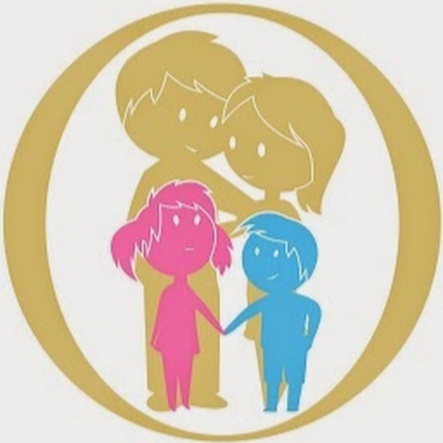 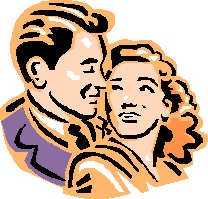 Практические рекомендации для родителей по половому воспитанию детейНеобходимо на разных примерах познакомить детей с общими принципами размножения.Необходимо знать знания детям, хотя бы об общих чертах устройства тела, о функциях органов и систем, об их расположении.Родителям не следует скрывать от детей все, что выражает отношения взаимного внимания, симпатии и любви между родителями.*******Родители - разбудите в ребенке интерес получать соответствующую информацию, и не забудьте про свою систему ценностей.Дети нуждаются в руководстве и одобряют разумные ограничения.Постарайтесь вести беседу в самой естественной манере, как при обсуждении любой другой темы.Избегайте длинных поучительных лекций по половым вопросам. Вам может потребоваться четверть часа, чтобы изложить все, что вы считаете нужным. Однако ребенок не может оставаться внимательным так долго, ему хочется задавать вопросы и получать конкретные короткие ответы.В семейном кругу мы с вами растем 
Основа основ – родительский дом. 
В семейном кругу все корни твои, 
И в жизнь ты входишь из семьи. 
В семейном кругу мы жизнь создаем, 
Основа основ – родительский дом.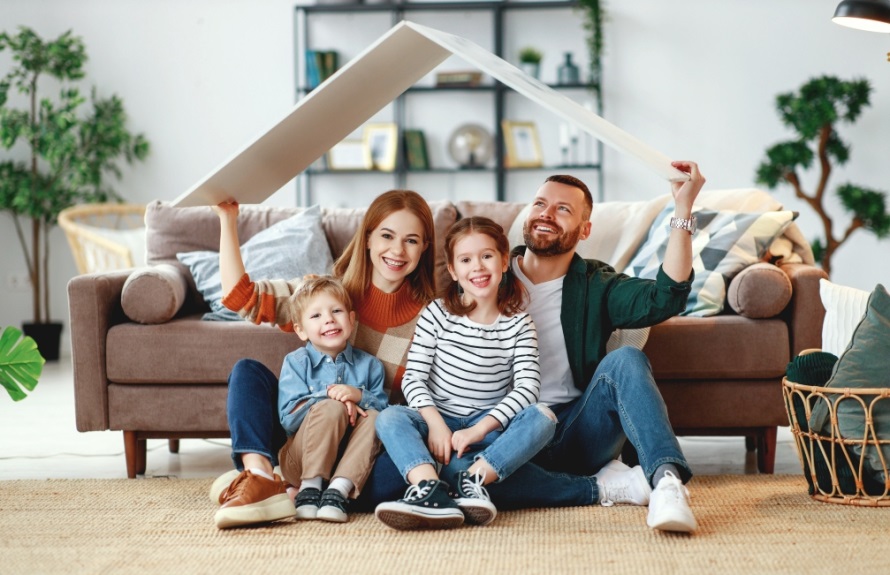 